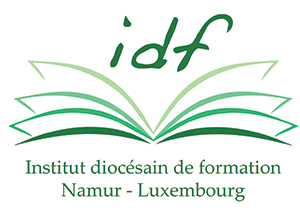 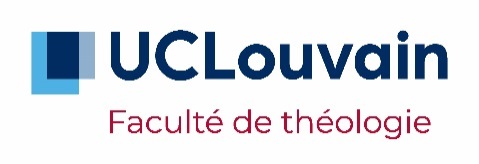 Titre du travail Sous-titreTravail de fin de certificat réalisé par Prénom et nom de l’auteurPromoteur(s)Prénom et nom du promoteurLecteur(s) Prénom et nom des lecteursAnnée académique 2020-2021Certificat d’université en didactique du cours de religion catholique – initiation (CDER)